Penn Folkstyle Classic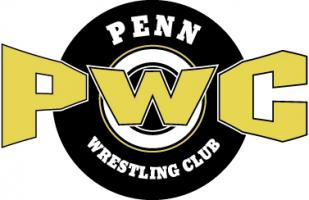  FEBRUARY 28, 2021LOCATION  Northern Indiana Event Center21565 Executive ParkwayElkhart, IN. 46514CONTACTChad HarperPhone: 574-536-2709Email: Chad@pennwrestling.org    ENTRY FEE  $20  Online Only!AGE DIVISIONSPEE-WEE(8U) thru Master  PRE-REGISTRATIONRegistration MUST be completed online at:www.pennwrestling.orgNo later than Saturday 02/27/2021 at noon (EST)ON-SITE WEIGH-INS SATURDAY (02/27/2021):3:00-5:00 pm (EST)SUNDAY (02/28/2021): 8:00-8:30 am (EST)FOR SATELLITE WEIGH-INS CONTACT CHAD HARPER.  COST WILL BE $30 PER WRESTLER AND ONLY FOR APPROVED CLUBS/TEAMSOn site registration will be available but will cost $30Tournament Start Times:Peewee-Schoolboy/Girl: 9am-1pmCadet through Master:  1pm-5pmADDMISSION: $10 PER PERSONDUE TO COVID RESTRICTIONS ONLY 2 SPECTATORS PER WRESTLERMASK MUST BE WORN AT ALL TIMES IF NOT WRESTLINGNO USAW cards on site, purchase at ISWA.com